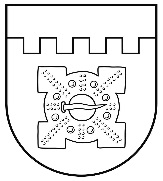 LATVIJAS REPUBLIKADOBELES NOVADA DOMEBrīvības iela 17, Dobele, Dobeles novads, LV-3701Tālr. 63707269, 63700137, 63720940, e-pasts dome@dobele.lvLĒMUMSDobelē2020. gada 30. aprīlī									Nr. 119/6Par nolikuma “Par finansiāla atbalsta piešķiršanas kārtību sporta projektiem Dobeles novadā” apstiprināšanuSaskaņā ar likuma “Par pašvaldībām” 15. panta pirmās daļas 6. punktu, 41. panta pirmās daļas 2. punktu, Dobeles novada dome NOLEMJ:1. Apstiprināt nolikumu “Par finansiāla atbalsta piešķiršanas kārtību sporta projektiem Dobeles novadā“ (pielikumā).2. Atzīt par spēku zaudējušu Dobeles novada domes 2017. gada 26. janvāra lēmumu Nr. 16./1 „Par nolikuma “Par finansiāla atbalsta saņemšanas kārtību kultūras un sporta projektiem Dobeles novadā” apstiprināšanu“.Domes priekšsēdētājs									A.SpridzānsPielikumsDobeles novada domes2020. gada 30. aprīļa lēmumu Nr. 119/6LATVIJAS REPUBLIKADOBELES NOVADA DOMEBrīvības iela 17, Dobele, Dobeles novads, LV-3701Tālr. 63707269, 63700137, 63720940, e-pasts dome@dobele.lvDobelēaPSTIPRINĀTSar Dobeles novada domes2020. gada 30. aprīļa lēmumu Nr. 119/62020. gada 30. aprīlī	NOLIKUMSPar finansiāla atbalsta Piešķiršanas kārtību sporta projektiem Dobeles novadāIzdots saskaņā ar likuma “Par pašvaldībām” 15. panta pirmās daļas 5. punktu, 41. panta pirmās daļas 2. punktuI Vispārīgie jautājumiDobeles novada dome konkursa kārtībā piešķir finansiālu atbalstu sporta projektiem Dobeles novada tēla veidošanai un popularizēšanai, tautas sporta un augstu sasniegumu sporta attīstībai un veicināšanai. Dobeles novada domes izglītības, kultūras un sporta komitejai ir tiesības noteikt katra nākamā gada budžetā atbalstāmās prioritātes sportā.Projektu konkursam paredzēto summu Dobeles novada dome apstiprina kārtējā budžeta gada ietvaros Dobeles novada Kultūras un sporta pārvaldes budžeta tāmē.Finansējuma piešķiršanas mērķi ir:veicināt iedzīvotāju interesi par aktīvu un veselīgu dzīvesveidu;veicināt augtu sasniegumu sporta attīstību Dobeles novadā;popularizēt Dobeles novadu.Pretendenti uz finansiālo atbalstu ir :biedrības un nodibinājumi, kuru iesniegtie projekti atbilst finansējuma piešķiršanas mērķiem un kuru juridiskā adrese ir Dobeles novada administratīvajā teritorijā;individuāli sportisti, kuru deklarētās dzīvesvietas adrese ir Dobeles novada administratīvās teritorijas robežās, par kuriem iesniegumus par finansiālu atbalstu iesniedz Latvijas Sporta federāciju padomes atzītās sporta veidu federācijas, kam ir juridiskas personas statuss.Dobeles novada domes izveidota komisija finansiālā atbalsta piešķiršanai sporta nozarē (turpmāk – Komisija) pirms konkursa izsludināšanas nosaka piešķirtā finansiālā atbalsta maksimālo apjomu vienam projektam atbilstoši budžetā paredzētajam finansējuma apmēram.II Iesniegumu iesniegšanaProjektu konkurss tiek izsludināts 2 (divas) reizes gadā.Projektu iesniegumu iesniegšana tiek izsludināta Dobeles novada pašvaldības mājaslapā www.dobele.lv un vietējā laikrakstā. Ar projektu konkursa nolikumu var iepazīties Dobeles novada pašvaldības mājas lapā www.dobele.lv9.Ar šo Nolikumu apstiprinātu, datorrakstā aizpildītu iesnieguma veidlapu (1. pielikums) jāiesniedz Pārvaldē, Brīvības ielā 17, Dobelē, Dobeles novadā, 13. kabinetā, vai parakstītu ar elektronisko parakstu jānosūta uz e-pasta adresi kultura@dobele.lv10. Par projekta iesniegumā sniegto ziņu patiesumu atbild iesniedzējs.11.Iesniegumam kā pielikumu pievieno projekta vadītāja CV. Projekta iesniedzējs iesniegumam var pievienot arī citus informatīvus dokumentus.12.Katrā projektu konkursā katram iesniedzējam ir tiesības iesniegt ne vairāk kā vienu projekta iesniegumu.III Iesniegumu izskatīšanas un izvērtēšanas kārtība13. Iesniegumu izskatīšanu veic un lēmumu par finansiālā atbalsta piešķiršanu pieņem Komisija ne vēlāk kā 2 nedēļu laikā no iesniegumu iesniegšanas termiņa beigām saskaņā ar šo Nolikumu. Iesniegumi tiek izvērtēti saskaņā ar šajā  Nolikumā noteiktajiem kritērijiem (3. pielikums).14.Komisija nosaka katra projektu konkursa projektu īstenošanas termiņus.15.Komisijai ir tiesības atteikt izskatīt projekta iesniegumu un piešķirt finansiālo atbalstu, ja:15.1. iepriekš piešķirtais domes finansiālais atbalsts nav izlietots saskaņā ar noslēgtā līguma nosacījumiem;15.2.  nav saņemtas atskaites par iepriekš piešķirtā finansiālā atbalsta izlietošanu;15.3. līdzīgas aktivitātes iesniedzējam jau ir īstenotas, vai tiek plānotas finansēt no pašvaldības budžeta attiecīgajā gadā;15.4. Latvijas Antidopinga biroja mājas lapā ir publicēta informācija par projektā iesaistīto sportistu vai speciālistu antidopinga noteikumu pārkāpumiem.IV Finansiālā atbalsta izmaksas un atskaites kārtība16. Projektu konkursu, finansējuma līgumu slēgšanu un atskaišu pieņemšanu pēc projekta realizācijas organizē Pārvalde. Finansēšanas līgumus saskaņā ar Komisijas lēmumiem paraksta Pārvaldes vadītājs.17.Par saņemtā finansiālā atbalsta izlietojumu līgumā noteiktajā termiņā iesniedzējs iesniedz Pārvaldei atskaiti (2.pielikums) par izlietoto naudu un projekta realizāciju, pievienojot informatīvos materiālus.18.Pārvaldei ir tiesības pieprasīt papildus informāciju par projekta realizācijas gaitu un rezultātiem, kā arī kontrolēt piešķirtā finansiālā atbalsta izlietojumu.Domes priekšsēdētājs								A.Spridzāns1. pielikumsNolikumam „Par finansiāla atbalsta piešķiršanas kārtību sporta projektiem Dobeles novadā”iesniegums finansiāla atbalsta saņemšanai  sporta  projektiemProjekta nosaukums Projekta norises laiks  Ziņas par projekta iesniedzēju Biedrības/ nodibinājuma nosaukums:Juridiskā adrese:Norēķinu rekvizīti: reģ. Nr.konta Nr. Kontaktpersonas telefons un e-pasta adrese:Nepieciešamības pamatojums, esošās situācijas apraksts (ne vairāk kā 2000 zīmes)Projekta mērķis (ne vairāk kā 400 zīmes)Projekta aktivitātes Projekta rezultāti Ziņas par projekta vadītāju (pielikumā pievienot CV) Projekta dalībnieki / mērķgrupa Projektu finansiāli atbalstošās citas iestādes/organizācijas vai personas (pielikumā pievienot atbalstošās iestādes vai personas rakstisku apliecinājumu par finansiālu atbalstu projektam) Projekta budžeta tāme Piekrītu visām Nolikuma „Par finansiāla atbalsta piešķiršanas kārtību sporta projektiem Dobeles novadā” noteiktajām prasībām un apliecinu, ka projekta īstenošanas laikā tiks ievērotas Latvijas Republikas normatīvo aktu prasības, un pieteikuma aprakstā un šajā pieteikumā norādītā informācija ir patiesa. Apliecinu, ka iesniegumā minētās aktivitātes nav īstenotas un netiek plānots tās īstenot no citiem pašvaldības budžeta līdzekļiem.Projekta vadītājs:__________________________		________________________paraksts 			paraksta atšifrējumsBiedrības/nodibinājuma paraksttiesīgā persona:________________________         _________________________	                                        paraksts                                   paraksta atšifrējumsDatums______________2.pielikumsNolikumam „Par finansiāla atbalsta piešķiršanas kārtībusporta projektiem Dobeles novada”2. pielikums 20….gada …….Finansējuma līgumam ………..3. pielikumsNolikumam „Par finansiāla atbalsta piešķiršanas kārtībusporta projektiem Dobeles novada”	Dobeles novada sporta projektu iesniegumu vērtēšanas kritērijiKomisijas Finansiāla atbalsta piešķiršanai sporta projektiem Dobeles novadā locekļa darba lapaAdministratīvie atbilstības kritērijiKvalitatīvās un finanšu izvērtēšanas kritērijiPiešķirot projektiem finansējumu, priekšroka tiks dota iesniegumiem ar augstāku vidējo punktu skaitu, ko iegūst, saskaitot katra eksperta vērtējumu, un dalot ar to ekspertu skaitu, kuri veikuši kvalitatīvo un finanšu izvērtēšanu.Komisijas locekļa vārds, uzvārds: ___________________paraksts ____________________Datums_________________________dd.mm.gggg - dd.mm.ggggVārds, uzvārds: (īsi aprakstīt iepriekšējo pieredzi projektu vadīšanā un īstenošanā)Nr.p.k.Izdevumu pozīcija Pieprasītā summa no Dobeles novada domes Cits finansējums Kopā Kopā% no kopīgās izmaksu tāmes100%ATSKAITEATSKAITEATSKAITEATSKAITEATSKAITEATSKAITEATSKAITEATSKAITEATSKAITEATSKAITEpar piešķirtā finansējuma izlietojumupar piešķirtā finansējuma izlietojumupar piešķirtā finansējuma izlietojumupar piešķirtā finansējuma izlietojumupar piešķirtā finansējuma izlietojumupar piešķirtā finansējuma izlietojumupar piešķirtā finansējuma izlietojumupar piešķirtā finansējuma izlietojumupar piešķirtā finansējuma izlietojumupar piešķirtā finansējuma izlietojumuprojektam: projektam: projektam: projektam: projektam: projektam: projektam: projektam: projektam: projektam: (projekta nosaukums)(projekta nosaukums)(projekta nosaukums)(projekta nosaukums)(projekta nosaukums)(projekta nosaukums)(projekta nosaukums)(projekta nosaukums)(projekta nosaukums)(projekta nosaukums)Sastādīta 2 eksemplāros, no kuriem viens eksemplārs glabājas pie finansējuma saņēmēja, otrs Dobeles novada Kultūras un sporta pārvaldēSastādīta 2 eksemplāros, no kuriem viens eksemplārs glabājas pie finansējuma saņēmēja, otrs Dobeles novada Kultūras un sporta pārvaldēSastādīta 2 eksemplāros, no kuriem viens eksemplārs glabājas pie finansējuma saņēmēja, otrs Dobeles novada Kultūras un sporta pārvaldēSastādīta 2 eksemplāros, no kuriem viens eksemplārs glabājas pie finansējuma saņēmēja, otrs Dobeles novada Kultūras un sporta pārvaldēSastādīta 2 eksemplāros, no kuriem viens eksemplārs glabājas pie finansējuma saņēmēja, otrs Dobeles novada Kultūras un sporta pārvaldēSastādīta 2 eksemplāros, no kuriem viens eksemplārs glabājas pie finansējuma saņēmēja, otrs Dobeles novada Kultūras un sporta pārvaldēSastādīta 2 eksemplāros, no kuriem viens eksemplārs glabājas pie finansējuma saņēmēja, otrs Dobeles novada Kultūras un sporta pārvaldēSastādīta 2 eksemplāros, no kuriem viens eksemplārs glabājas pie finansējuma saņēmēja, otrs Dobeles novada Kultūras un sporta pārvaldēSastādīta 2 eksemplāros, no kuriem viens eksemplārs glabājas pie finansējuma saņēmēja, otrs Dobeles novada Kultūras un sporta pārvaldēSastādīta 2 eksemplāros, no kuriem viens eksemplārs glabājas pie finansējuma saņēmēja, otrs Dobeles novada Kultūras un sporta pārvaldēSaskaņā ar FINANSĒŠANAS LĪGUMU Nr. Saskaņā ar FINANSĒŠANAS LĪGUMU Nr. Saskaņā ar FINANSĒŠANAS LĪGUMU Nr. Saskaņā ar FINANSĒŠANAS LĪGUMU Nr. Saskaņā ar FINANSĒŠANAS LĪGUMU Nr. Saskaņā ar FINANSĒŠANAS LĪGUMU Nr. starp Dobeles novada Kultūras un sporta pārvaldi starp Dobeles novada Kultūras un sporta pārvaldi starp Dobeles novada Kultūras un sporta pārvaldi starp Dobeles novada Kultūras un sporta pārvaldi starp Dobeles novada Kultūras un sporta pārvaldi starp Dobeles novada Kultūras un sporta pārvaldi starp Dobeles novada Kultūras un sporta pārvaldi starp Dobeles novada Kultūras un sporta pārvaldi starp Dobeles novada Kultūras un sporta pārvaldi starp Dobeles novada Kultūras un sporta pārvaldi unununununununununun(finansējuma saņēmēja nosaukums)(finansējuma saņēmēja nosaukums)(finansējuma saņēmēja nosaukums)(finansējuma saņēmēja nosaukums)(finansējuma saņēmēja nosaukums)(finansējuma saņēmēja nosaukums)(finansējuma saņēmēja nosaukums)(finansējuma saņēmēja nosaukums)(finansējuma saņēmēja nosaukums)(finansējuma saņēmēja nosaukums)Projekta realizācijas laiksProjekta realizācijas laiksProjekta realizācijas laikslīdzdatums/mēnesis/ gadsdatums/mēnesis/ gadsdatums/mēnesis/ gadsdatums/mēnesis/ gads1. Dobeles novada pašvaldības piešķirtie finanšu līdzekļi saskaņā ar noslēgto finansēšanas līgumu (EUR)1. Dobeles novada pašvaldības piešķirtie finanšu līdzekļi saskaņā ar noslēgto finansēšanas līgumu (EUR)1. Dobeles novada pašvaldības piešķirtie finanšu līdzekļi saskaņā ar noslēgto finansēšanas līgumu (EUR)1. Dobeles novada pašvaldības piešķirtie finanšu līdzekļi saskaņā ar noslēgto finansēšanas līgumu (EUR)1. Dobeles novada pašvaldības piešķirtie finanšu līdzekļi saskaņā ar noslēgto finansēšanas līgumu (EUR)2. Piešķirtais finansējums izlietots šādi:2. Piešķirtais finansējums izlietots šādi:2. Piešķirtais finansējums izlietots šādi:2. Piešķirtais finansējums izlietots šādi:2. Piešķirtais finansējums izlietots šādi:2. Piešķirtais finansējums izlietots šādi:2. Piešķirtais finansējums izlietots šādi:2. Piešķirtais finansējums izlietots šādi:2. Piešķirtais finansējums izlietots šādi:Nr.p. k.Projekta tāmes pozīcijas nosaukumsProjekta tāmes pozīcijas nosaukumsProjekta tāmes pozīcijas nosaukumsPozīcijas summa projekta tāmēIzmaksu apliecinošo dokumentu nosaukums (maksājuma uzdevuma nr. vai kases izdevumu ordera nr.) un izmaksas saņēmējsIzmaksas datumsIzmaksas summaDarījumu apliecinoša dokumenta nosaukums, numurs (rēķins, līgums,  pavadzīme u.c.)Darījuma apliecinošā dokumenta datumsKopējā summa EUR:Kopējā summa EUR:Kopējā summa EUR:Kopējā summa EUR:0 3.  Paskaidrojumi par piešķirtā finansējuma izlietojumu (aizpilda gadījumā, ja informācijai, kas ietverta 2.  punktā nepieciešami papildu paskaidrojumi) 3.  Paskaidrojumi par piešķirtā finansējuma izlietojumu (aizpilda gadījumā, ja informācijai, kas ietverta 2.  punktā nepieciešami papildu paskaidrojumi) 3.  Paskaidrojumi par piešķirtā finansējuma izlietojumu (aizpilda gadījumā, ja informācijai, kas ietverta 2.  punktā nepieciešami papildu paskaidrojumi) 3.  Paskaidrojumi par piešķirtā finansējuma izlietojumu (aizpilda gadījumā, ja informācijai, kas ietverta 2.  punktā nepieciešami papildu paskaidrojumi) 3.  Paskaidrojumi par piešķirtā finansējuma izlietojumu (aizpilda gadījumā, ja informācijai, kas ietverta 2.  punktā nepieciešami papildu paskaidrojumi) 3.  Paskaidrojumi par piešķirtā finansējuma izlietojumu (aizpilda gadījumā, ja informācijai, kas ietverta 2.  punktā nepieciešami papildu paskaidrojumi) 3.  Paskaidrojumi par piešķirtā finansējuma izlietojumu (aizpilda gadījumā, ja informācijai, kas ietverta 2.  punktā nepieciešami papildu paskaidrojumi) 3.  Paskaidrojumi par piešķirtā finansējuma izlietojumu (aizpilda gadījumā, ja informācijai, kas ietverta 2.  punktā nepieciešami papildu paskaidrojumi) 3.  Paskaidrojumi par piešķirtā finansējuma izlietojumu (aizpilda gadījumā, ja informācijai, kas ietverta 2.  punktā nepieciešami papildu paskaidrojumi) 3.  Paskaidrojumi par piešķirtā finansējuma izlietojumu (aizpilda gadījumā, ja informācijai, kas ietverta 2.  punktā nepieciešami papildu paskaidrojumi) 3.  Paskaidrojumi par piešķirtā finansējuma izlietojumu (aizpilda gadījumā, ja informācijai, kas ietverta 2.  punktā nepieciešami papildu paskaidrojumi) 3.  Paskaidrojumi par piešķirtā finansējuma izlietojumu (aizpilda gadījumā, ja informācijai, kas ietverta 2.  punktā nepieciešami papildu paskaidrojumi) 3.  Paskaidrojumi par piešķirtā finansējuma izlietojumu (aizpilda gadījumā, ja informācijai, kas ietverta 2.  punktā nepieciešami papildu paskaidrojumi) 3.  Paskaidrojumi par piešķirtā finansējuma izlietojumu (aizpilda gadījumā, ja informācijai, kas ietverta 2.  punktā nepieciešami papildu paskaidrojumi) 3.  Paskaidrojumi par piešķirtā finansējuma izlietojumu (aizpilda gadījumā, ja informācijai, kas ietverta 2.  punktā nepieciešami papildu paskaidrojumi) 3.  Paskaidrojumi par piešķirtā finansējuma izlietojumu (aizpilda gadījumā, ja informācijai, kas ietverta 2.  punktā nepieciešami papildu paskaidrojumi) 3.  Paskaidrojumi par piešķirtā finansējuma izlietojumu (aizpilda gadījumā, ja informācijai, kas ietverta 2.  punktā nepieciešami papildu paskaidrojumi) 3.  Paskaidrojumi par piešķirtā finansējuma izlietojumu (aizpilda gadījumā, ja informācijai, kas ietverta 2.  punktā nepieciešami papildu paskaidrojumi) 3.  Paskaidrojumi par piešķirtā finansējuma izlietojumu (aizpilda gadījumā, ja informācijai, kas ietverta 2.  punktā nepieciešami papildu paskaidrojumi) 3.  Paskaidrojumi par piešķirtā finansējuma izlietojumu (aizpilda gadījumā, ja informācijai, kas ietverta 2.  punktā nepieciešami papildu paskaidrojumi)4. Teksta atskaite (rakstīt to, kas attiecināms uz Finansējuma izlietojumu)4. Teksta atskaite (rakstīt to, kas attiecināms uz Finansējuma izlietojumu)4. Teksta atskaite (rakstīt to, kas attiecināms uz Finansējuma izlietojumu)4. Teksta atskaite (rakstīt to, kas attiecināms uz Finansējuma izlietojumu)4. Teksta atskaite (rakstīt to, kas attiecināms uz Finansējuma izlietojumu)4. Teksta atskaite (rakstīt to, kas attiecināms uz Finansējuma izlietojumu)4. Teksta atskaite (rakstīt to, kas attiecināms uz Finansējuma izlietojumu)4. Teksta atskaite (rakstīt to, kas attiecināms uz Finansējuma izlietojumu)4. Teksta atskaite (rakstīt to, kas attiecināms uz Finansējuma izlietojumu)4. Teksta atskaite (rakstīt to, kas attiecināms uz Finansējuma izlietojumu)4.1. Aktivitāšu  norises laiks un vieta/-s4.1. Aktivitāšu  norises laiks un vieta/-s4.1. Aktivitāšu  norises laiks un vieta/-s4.1. Aktivitāšu  norises laiks un vieta/-s4.1. Aktivitāšu  norises laiks un vieta/-s4.1. Aktivitāšu  norises laiks un vieta/-s4.1. Aktivitāšu  norises laiks un vieta/-s4.2. Īstenoto aktivitāšu apraksts4.2. Īstenoto aktivitāšu apraksts4.2. Īstenoto aktivitāšu apraksts4.2. Īstenoto aktivitāšu apraksts4.2. Īstenoto aktivitāšu apraksts4.2. Īstenoto aktivitāšu apraksts4.2. Īstenoto aktivitāšu apraksts4.3. Sasniegtie rezultāti4.3. Sasniegtie rezultāti4.3. Sasniegtie rezultāti4.3. Sasniegtie rezultāti4.3. Sasniegtie rezultāti4.3. Sasniegtie rezultāti4.3. Sasniegtie rezultāti4.4. Informācija par publicitāti (informācija par atsauksmēm preses izdevumos, interneta portālos u.c. informācijas avotos)4.4. Informācija par publicitāti (informācija par atsauksmēm preses izdevumos, interneta portālos u.c. informācijas avotos)4.4. Informācija par publicitāti (informācija par atsauksmēm preses izdevumos, interneta portālos u.c. informācijas avotos)4.4. Informācija par publicitāti (informācija par atsauksmēm preses izdevumos, interneta portālos u.c. informācijas avotos)4.4. Informācija par publicitāti (informācija par atsauksmēm preses izdevumos, interneta portālos u.c. informācijas avotos)4.4. Informācija par publicitāti (informācija par atsauksmēm preses izdevumos, interneta portālos u.c. informācijas avotos)4.4. Informācija par publicitāti (informācija par atsauksmēm preses izdevumos, interneta portālos u.c. informācijas avotos)Apstiprinu, ka Dobeles novada pašvaldības piešķirtais finansējums izlietots atbilstoši Latvijas Republikas likumdošanai un Finansēšanas līgumā paredzētajiem mērķiem. Apstiprinu, ka Dobeles novada pašvaldības piešķirtais finansējums izlietots atbilstoši Latvijas Republikas likumdošanai un Finansēšanas līgumā paredzētajiem mērķiem. Apstiprinu, ka Dobeles novada pašvaldības piešķirtais finansējums izlietots atbilstoši Latvijas Republikas likumdošanai un Finansēšanas līgumā paredzētajiem mērķiem. Apstiprinu, ka Dobeles novada pašvaldības piešķirtais finansējums izlietots atbilstoši Latvijas Republikas likumdošanai un Finansēšanas līgumā paredzētajiem mērķiem. Apstiprinu, ka Dobeles novada pašvaldības piešķirtais finansējums izlietots atbilstoši Latvijas Republikas likumdošanai un Finansēšanas līgumā paredzētajiem mērķiem. Apstiprinu, ka Dobeles novada pašvaldības piešķirtais finansējums izlietots atbilstoši Latvijas Republikas likumdošanai un Finansēšanas līgumā paredzētajiem mērķiem. Apstiprinu, ka Dobeles novada pašvaldības piešķirtais finansējums izlietots atbilstoši Latvijas Republikas likumdošanai un Finansēšanas līgumā paredzētajiem mērķiem. Apstiprinu, ka Dobeles novada pašvaldības piešķirtais finansējums izlietots atbilstoši Latvijas Republikas likumdošanai un Finansēšanas līgumā paredzētajiem mērķiem. Apstiprinu, ka Dobeles novada pašvaldības piešķirtais finansējums izlietots atbilstoši Latvijas Republikas likumdošanai un Finansēšanas līgumā paredzētajiem mērķiem. Apstiprinu, ka Dobeles novada pašvaldības piešķirtais finansējums izlietots atbilstoši Latvijas Republikas likumdošanai un Finansēšanas līgumā paredzētajiem mērķiem. (finansējuma saņēmēja nosaukums)(finansējuma saņēmēja nosaukums)(finansējuma saņēmēja nosaukums)(finansējuma saņēmēja nosaukums)(finansējuma saņēmēja nosaukums)(finansējuma saņēmēja nosaukums)(finansējuma saņēmēja nosaukums)(finansējuma saņēmēja nosaukums)(finansējuma saņēmēja nosaukums)(finansējuma saņēmēja nosaukums)(adrese, tālrunis )(adrese, tālrunis )(adrese, tālrunis )(adrese, tālrunis )(adrese, tālrunis )(adrese, tālrunis )(adrese, tālrunis )(adrese, tālrunis )(adrese, tālrunis )(adrese, tālrunis )(datums un finansējuma saņēmēja paraksttiesīgās personas paraksts)(datums un finansējuma saņēmēja paraksttiesīgās personas paraksts)(datums un finansējuma saņēmēja paraksttiesīgās personas paraksts)(datums un finansējuma saņēmēja paraksttiesīgās personas paraksts)(datums un finansējuma saņēmēja paraksttiesīgās personas paraksts)(datums un finansējuma saņēmēja paraksttiesīgās personas paraksts)(paraksta atšifrējums: vārds, uzvārds)(paraksta atšifrējums: vārds, uzvārds)(paraksta atšifrējums: vārds, uzvārds)(paraksta atšifrējums: vārds, uzvārds)Atskaite saņemta Dobeles novada Kultūras un sporta pārvaldē:Atskaite saņemta Dobeles novada Kultūras un sporta pārvaldē:Atskaite saņemta Dobeles novada Kultūras un sporta pārvaldē:Atskaite saņemta Dobeles novada Kultūras un sporta pārvaldē:Atskaite saņemta Dobeles novada Kultūras un sporta pārvaldē:Atskaite saņemta Dobeles novada Kultūras un sporta pārvaldē:Atskaite saņemta Dobeles novada Kultūras un sporta pārvaldē:Atskaite saņemta Dobeles novada Kultūras un sporta pārvaldē:Atskaite saņemta Dobeles novada Kultūras un sporta pārvaldē:Atskaite saņemta Dobeles novada Kultūras un sporta pārvaldē:(vārds, uzvārds)(vārds, uzvārds)(vārds, uzvārds)(vārds, uzvārds)(vārds, uzvārds)(paraksts)(paraksts)(datums/mēnesis/gads)(datums/mēnesis/gads)(datums/mēnesis/gads)Nr.p.k.KritērijsJā Nē 1.1.Projekts atbilst Nolikuma mērķiem 1.2.Projekts iesniegts projektu konkursa paziņojumā noteiktajā termiņā 1.3.Projekta īstenošanas termiņš atbilst projektu konkursa paziņojumā noteiktajam termiņam.1.4.Projekts nav ticis realizēts līdz iesniegumu iesniegšanas termiņa beigām1.5.Projekta pamatmērķis nav peļņas gūšana1.6.Projekta iesniegumam ir pievienoti visi Nolikumā norādītie dokumenti 1.7.Iesnieguma veidlapā norādīta visa prasītā informācijaJa iesniegums neatbildīs kādam no kritērijiem nr. 1.1 – 1.7., tas tiks noraidīts. Lēmums par projekta noraidīšanu saistībā ar kritēriju 1.1. tiek pieņemts, saskaitot ekspertu „ Jā” vai „Nē”, ar vienkāršu balsu vairākumu. Ja iesniegums atbilst visiem iepriekš minētajiem kritērijiem vai vairāk kā puse no vērtēšanas komisijas ekspertiem  atzīmē „Jā” saistībā ar kritēriju 1.1.,  tiek veikta projekta kvalitatīvā un finanšu izvērtēšana.Ja iesniegums neatbildīs kādam no kritērijiem nr. 1.1 – 1.7., tas tiks noraidīts. Lēmums par projekta noraidīšanu saistībā ar kritēriju 1.1. tiek pieņemts, saskaitot ekspertu „ Jā” vai „Nē”, ar vienkāršu balsu vairākumu. Ja iesniegums atbilst visiem iepriekš minētajiem kritērijiem vai vairāk kā puse no vērtēšanas komisijas ekspertiem  atzīmē „Jā” saistībā ar kritēriju 1.1.,  tiek veikta projekta kvalitatīvā un finanšu izvērtēšana.Ja iesniegums neatbildīs kādam no kritērijiem nr. 1.1 – 1.7., tas tiks noraidīts. Lēmums par projekta noraidīšanu saistībā ar kritēriju 1.1. tiek pieņemts, saskaitot ekspertu „ Jā” vai „Nē”, ar vienkāršu balsu vairākumu. Ja iesniegums atbilst visiem iepriekš minētajiem kritērijiem vai vairāk kā puse no vērtēšanas komisijas ekspertiem  atzīmē „Jā” saistībā ar kritēriju 1.1.,  tiek veikta projekta kvalitatīvā un finanšu izvērtēšana.Ja iesniegums neatbildīs kādam no kritērijiem nr. 1.1 – 1.7., tas tiks noraidīts. Lēmums par projekta noraidīšanu saistībā ar kritēriju 1.1. tiek pieņemts, saskaitot ekspertu „ Jā” vai „Nē”, ar vienkāršu balsu vairākumu. Ja iesniegums atbilst visiem iepriekš minētajiem kritērijiem vai vairāk kā puse no vērtēšanas komisijas ekspertiem  atzīmē „Jā” saistībā ar kritēriju 1.1.,  tiek veikta projekta kvalitatīvā un finanšu izvērtēšana.Nr. p.k.KritērijsKritērijsMaksim. punktu skaitsIegūtais punktu skaitsPamatojums vērtējumamSaskaņā ar iesnieguma veidlapas punktos norādīto informāciju 2.1.Projekta nozīmīgums Dobeles novada sporta attīstībā. Projekta nozīmīgums Dobeles novada sporta attīstībā. 10 4.,5.,6.,7.2.2. Projekta nozīmīgums novada tēla veidošanā un popularizēšanāProjekta nozīmīgums novada tēla veidošanā un popularizēšanā6  4.,5.,6.,7.2.3.Projekta nozīmīgums uz augstiem rezultātiem vērstu sporta aktivitāšu veicināšanāProjekta nozīmīgums uz augstiem rezultātiem vērstu sporta aktivitāšu veicināšanā84.,5.,6.,7.2.4.Projekta vadītāja pieredze un profesionalitāte/ līdzšinējie sasniegumi Projekta vadītāja pieredze un profesionalitāte/ līdzšinējie sasniegumi 28., CV2.5.Projekta dalībnieku pieredze/līdzšinējie sasniegumiProjekta dalībnieku pieredze/līdzšinējie sasniegumi4  9.2.6.Rezultātu atbilstība projekta aktivitātēmRezultātu atbilstība projekta aktivitātēm27.2.7.Projekta tāmes kvalitāte ( t.sk. aritmētiskā precizitāte, sasaiste ar aktivitātēm, atbilstība realitātei u.c.)Projekta tāmes kvalitāte ( t.sk. aritmētiskā precizitāte, sasaiste ar aktivitātēm, atbilstība realitātei u.c.)5  6.,11.2.8.Līdzfinansējuma piesaisteLīdzfinansējuma piesaiste2  10.2.9.Projekta iesniedzējs ir olimpiskā sporta veida pārstāvis Projekta iesniedzējs ir olimpiskā sporta veida pārstāvis 3  4.,9.2.10.Projekta kopiespaids (valoda, idejas skaidrība, spēja pārliecināt par rezultātiem ....)Projekta kopiespaids (valoda, idejas skaidrība, spēja pārliecināt par rezultātiem ....)31., 4.-11.2.11.Iegūto punktu skaits kopāIegūto punktu skaits kopā452.12.2.12.Ieteikums piešķiramā finansējuma apmēram 